

Submitted By:  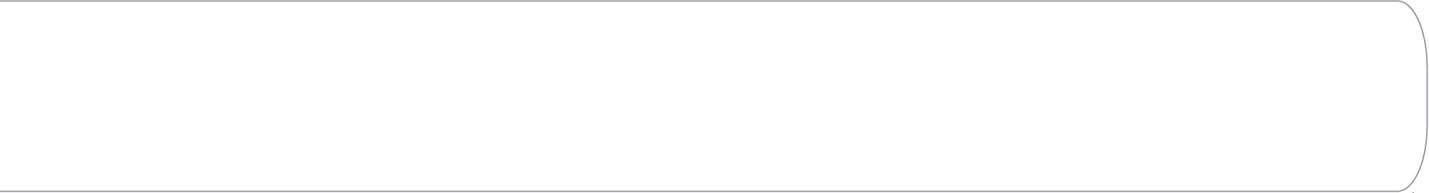 Date: Company InformationCompany Name: Address:   City:   State:   Zip: Country: Contact Name: E-mail Address: Phone Number: Country of Installation: Address of Installation (if different): Project Information Project Budget:  Expected Purchase Date:      Expected Delivery Date:  Part DescriptionPart Description: Largest Part Dimensions: (Length, inches)  	(Width / Dia., inches) 	(Height, inches) Maximum Part Weight, specify unit of measure: Process DescriptionPart Manufacturing Process: Available square footage for system: Specification Requirements: Penetrant Method (Water wash, Solvent removable, Lipophilic, Hydrophilic): 	If Water wash or Solvent Removable, is it fluorescent or nonfluorescent? Sensitivity Level Required: Developer Required (Wet or Dry): If wet, is it water soluble or water suspendible? If dry, is it manually applied or dynamic cloud? Expected Run Rate (Parts per Hour.): Equipment RequirementsStandard Model: 	 ZA-1227 		 ZA-1633 	Custom Model:	 ZY-2436	 ZY-4040	 ZY-3448	 ZY-3472	 ZY-5472 Other (Define Dimensions) Part Process:			 Operators move parts station to station
			 	 Overhead CranePenetrant StationDwell / Rest Station 1Rinse StationDrain StationDryer StationDeveloper StationDwell / Rest Station 2Inspection StationDrain Quantity: Rest Quantity(Stations and parts): For Office Use OnlyCustomer Number: Quote Number: Purchase Order Number: Estimated Ship Date ARO:  Pain Points to Address: Industry Segment: Behavioral Segment: Enter opportunity into Salesforce: Instructions here Options:Work SurfacePower LoweratorSplit Roof for overhead crane Dip SprayRollers  GratedYes (Requires Dip)  NoYes    NoLengthWork SurfaceRollers  GratedOptions:Work SurfacePower LoweratorSplit Roof for overhead crane Tank Type Table TopRollers  GratedYes NoYes    NoOptions:Work Surface Tank Type Table TopRollers  GratedOptions:Work SurfaceSplit Roof for overhead crane Tunnel Type Front Load Top LoadRollers  GratedYes    NoOptions:Work SurfaceSplit Roof for overhead crane Tunnel Type Front Load Top LoadRollers  GratedYes    NoLengthWork SurfaceRollers  GratedWorking AreaWork SurfaceUV LampsSplit Roof for overhead craneLength: Width:  HDF  Rollers   Grated ST700  EV6500 EV6000Yes    No